Cortical Sensory PhysiologyLast updated: April 21, 2019N.B. cortex is not necessary for conscious perception of basic senses, but necessary for discriminative senses!Cortical Plasticityextensive neuronal connections in sensory areas can be changed relatively rapidly to reflect use of represented area.cortical connections of sensory units have extensive convergence / divergence - connections can become weak with disuse and strong with use.these plastic processes occur during development and in adulthood.these plastic processes occur in all types of sensory cortices (cutaneous sensations, auditory, visual).plasticity also occurs in motor cortex.Examples:if digit is amputated, cortical representation of neighboring digits spreads into cortical area that was formerly occupied by amputated digit.if cortical area representing digit is removed, somatosensory map of digit moves to surrounding cortex.extensive, long-term deafferentation of limbs (or amputations) → dramatic shifts in somatosensory representation in cortex (e.g. limb cortical area responds to touching face, i.e. face touching causes sensations projected to missing limb).if monkey is trained to make fine discriminations with one digit, cortical representation of digit expands.during development, experimentally routing visual input to auditory cortex creates visual receptive fields in auditory system.tactile and auditory stimuli increase metabolic activity in visual cortex in blind individuals.deaf individuals respond faster and more accurately to moving stimuli in visual periphery.The same type of plasticity is observed in motor cortex!Bibliography for ch. “Cerebrum” → follow this link >>Viktor’s Notes℠ for the Neurosurgery ResidentPlease visit website at www.NeurosurgeryResident.net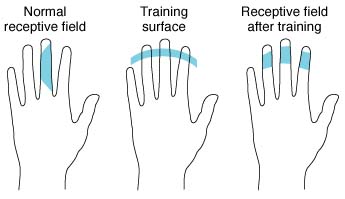 receptive fields of single neurons in finger part in sensory cortex are on single digit; if monkey is trained to carry out task that involves contact with only distal portions of I-III digits, single neurons acquire receptive fields on all three digits:Left: Normal receptive field of single cortical neuron on side of II finger.Middle: Training monkey to do task involving stimulation of distal portions of I-III fingers.Right: Resulting receptive field in cortical neuron.